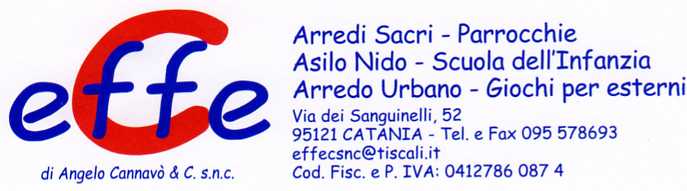 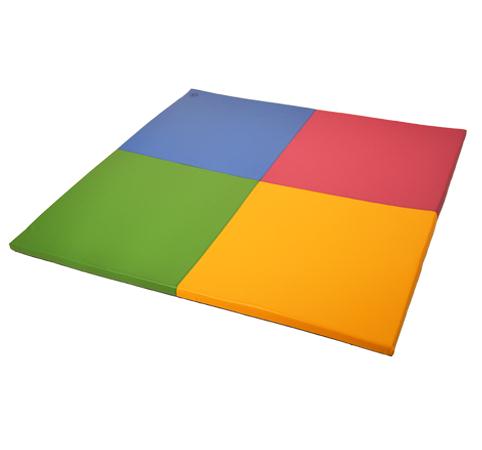 Descrizione:Materasso 4 colori in PVC classe 1 resistente al fuoco,senza ftalati, adatto quindi anche a bambini con etàinferiore ai 3 anni, interno 100% gommapiumadensità 21kg/mcIl materasso è dotato di base in PVC antiscivolo,cerniera di sicurezza, è sfoderabile e facilmentelavabile con acqua e sapone senza ausilio didetergenti.Ideale per asili e scuole materne, palestre e zonemorbide.Dimensioni:150x150x5 cmAbbinamenti colori disponibili:A) Amaranto, arancio, verde scuro e blu scuroB) Amaranto, arancio, verde chiaro, azzurroC) Blu scuro, verde scuro, azzurro, verde chiaroDa verificarsi in base alle disponibilità di magazzino

Disponibilità colori da verificarsi in base a magazzino.Catalogo: Arredi per Asili, Scuole eComunitàCodice: BM36031Categoria: Materassi e pavimentazionimorbide